Обособленное структурное подразделение  муниципальногобюджетного дошкольного образовательного учреждениядетского сада №7 «Жемчужинка» - детский сад «Росинка»Сценарий спортивного развлечения  «День рождения Снеговика»Подготовил воспитатель: Рудова Е.Н.х. ОбъединённыйЦель: укрепление здоровья детей, совершенствование физических качеств. Задачи:- совершенствовать двигательные умения и навыки в играх-эстафетах;- воспитывать умения играть дружно и согласовывать свои действия со сверстниками;-формировать представления о здоровом образе жизни;-создать бодрое настроение у детей.Оборудование: музыкальное сопровождение, канат  снежки, мешки, , обручи, Предварительная работа: беседа с детьми о том, кто такой снеговик; чтение сказок и легенд о снеговике.Ход мероприятия:Играет музыка. Дети выходят на площадку.Ведущий:Эй, девчонки и мальчишки, озорные шалунишки!Вас веселье ждет! Игры, шутки, хоровод!В честь кого же суета? Догадайся, детвора!Загадка:Нос - морковка. Руки - палки.Вместо тела - снежный ком.Прояви, дружок, смекалкуКто же это за углом?Дети: снеговик!Ведущий: Правильно! Ребята, мы с вами сегодня собрались, чтоб повеселиться и отпраздновать день рождения самого лучшего друга Деда Мороза - Снеговика. Каждый год, когда приходит зима, когда снег покрывает землю пушистым белым покрывалом, все снеговики празднуют свой день рождения. 18 января - всемирный день снеговиков. Все знают кто такой снеговик? (ответы детей)Ведущий: Лепка снеговиков - любимая детская забава. Давайте и мы с вами слепим снеговика.Игра "Снег руками загребаем"Ведущий: молодцы ребята, хорошо постарались. И мне кажется, что наш снеговик ожил и пожаловал к нам в гости.Под музыку выходит снеговик.Снеговик:Здрасте, здрасте! Вот и я!Заждались меня друзья?Я - веселый снеговик,С детства к холоду привык!Я надел кастрюлю ловко,Нос мой - красная морковка!Ведущий: - здравствуй Снеговик, с днем рождения тебя поздравляем, зимы холодной тебе желаем. Много затей, игр, танцев!Снеговик: спасибо, играть я очень люблю! А вы зимы не боитесь? На улице холодно играть.Ведущий: нет, наши ребята очень любят гулять и заниматься спортом в любое время года. Сейчас ты сам в этом убедишься.Снеговик: это здорово! Тогда я приветствую вас еще раз, мои друзья, и объявляю об открытии спортивного марафона зимних забав!Все: Ура!Снеговик: Для начала без заминки проведем мы веселую разминку!(проводиться разминка под песню «Эх, ух в здоровом теле, здоровый дух)Ведущий: команды готовы? Дети: Да! Ведущий: объясняю  правила.2 конкурс «Прыжки в мешках»Правила: каждой команде по очереди необходимо допрыгать  до фишки и обратно, передавая эстафету (мешок) следующему игроку.Снеговик: как же с вами весело ребята! 3 конкурс «Попади в цель»Правила: каждой команде по очереди необходимо   забросить мяч в обруч.4 конкурс «Перетягивание каната»Снеговик: ребята, какие же вы не только спортивные, но еще и очень веселые! Мне сегодня так понравилось с вами играть! Это самый лучший подарок!Хоровод «Я играю на гармошке»(песня крокодила Гены)Дети танцуют в кругу, снеговик по очереди со всеми танцует.Затем все дружно кричат: с днем рождения!Снеговик: ребята! Такого веселого дня рождения у меня еще никогда не было! Спасибо вам! 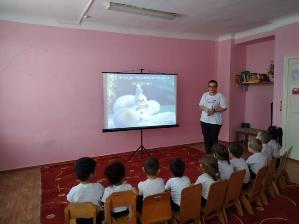 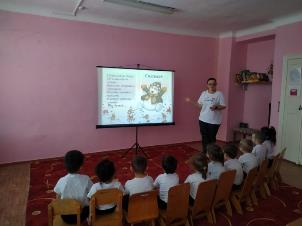 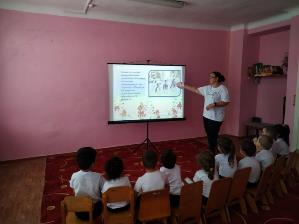 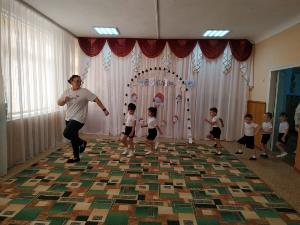 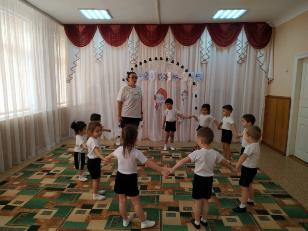 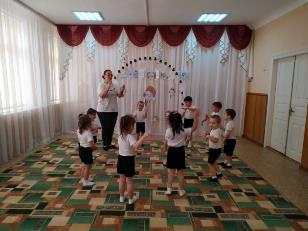 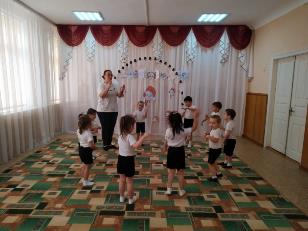 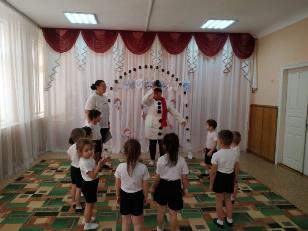 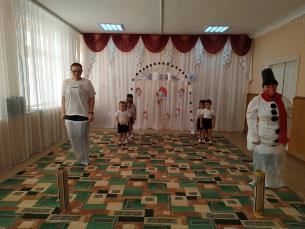 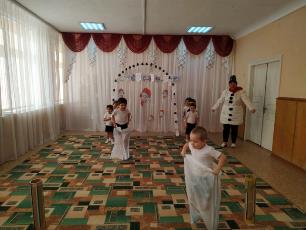 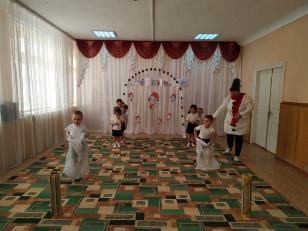 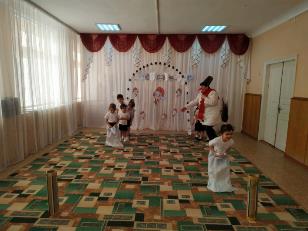 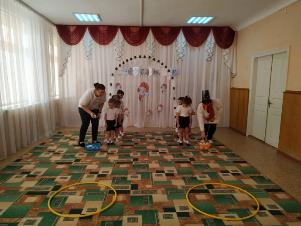 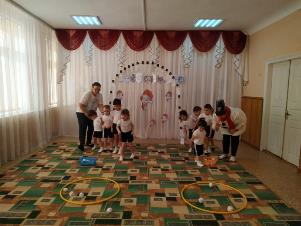 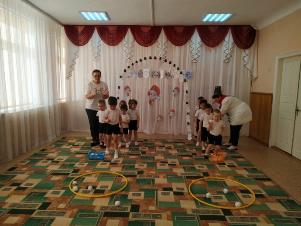 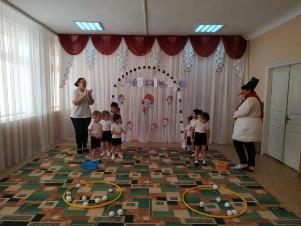 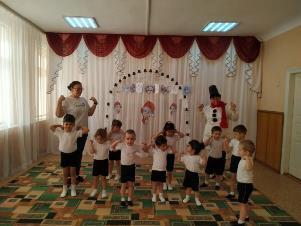 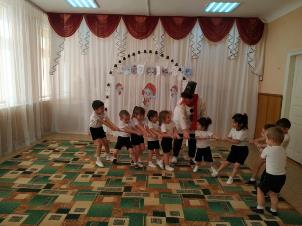 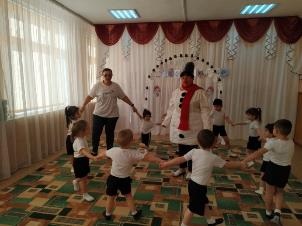 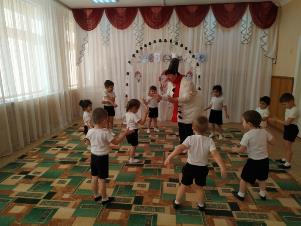 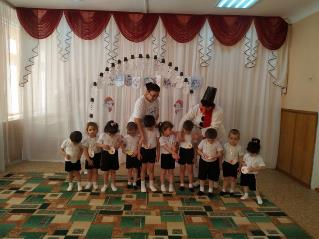 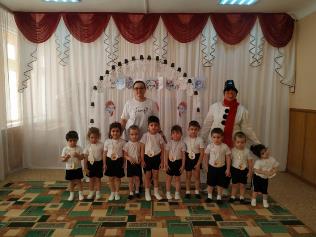 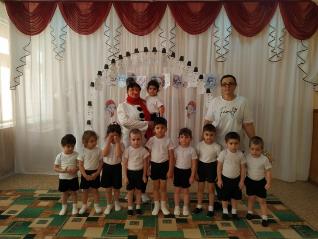 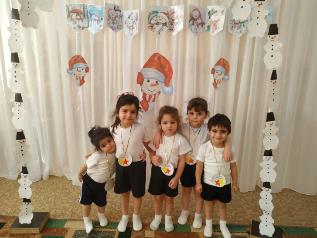 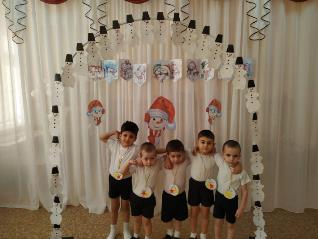 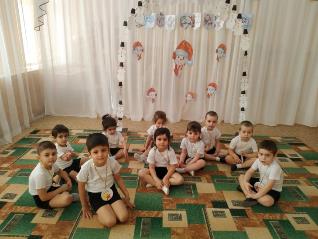 